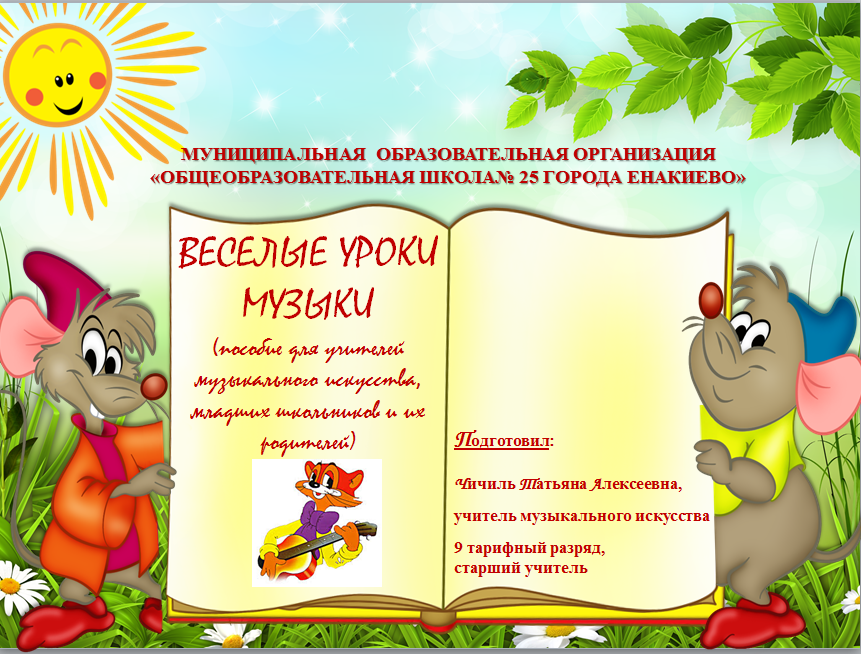 От автораЦель пособия: формирование музыкальной культуры как неотъемлемой части духовной культуры школьников.Задачи: формировать эмоционально-ценностное отношение учащихся к музыкальному искусству, потребность в музыкально - досуговой деятельности; развивать музыкально-образное мышление школьников в процессе постижения музыкальных произведений разных жанров, форм, стилей;воспитывать у учащихся музыкально - эстетического чувства, восприятия, сознания, вкуса. Музыка – мощное средство художественного воспитания детей. Особенно важно чтобы нужное эстетическое воздействие осуществлялось комплексно и имело необходимое продолжение в условиях семьи в виде творческих домашних заданий и игр с музыкальными  элементами. Материал предназначен для работы с учащимися 1-2 класса начальной школы. Данное пособие учителя музыкального искусства могут использовать в качестве элементов на уроках, во внеурочной деятельности, а родители – как компонент разумно проводимого досуга.Материал пособия знакомит учащихся с элементами и понятиями музыкальной грамоты, включенными в программу по музыке для начальных классов общеобразовательной школы. Формы работы рассчитаны на догадку, сюрпризный момент, элементы игры, творческий компонент. Оригинальные песни, стихи и задания активизируют внимание, воображение, помогают развить творческие способности детей. Пособие может быть использовано как в печатном варианте, так и в электронном (в формате презентации Power Point). Электронное пособие дает возможность работы с ней ученикам разного уровня подготовленности. Ученик может возвращаться к пройденному материалу или брать опережающий материал. 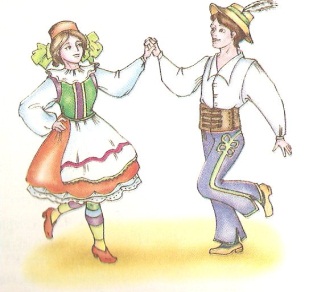 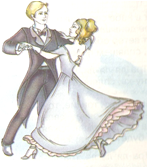 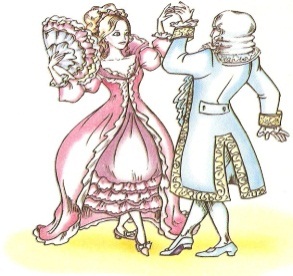 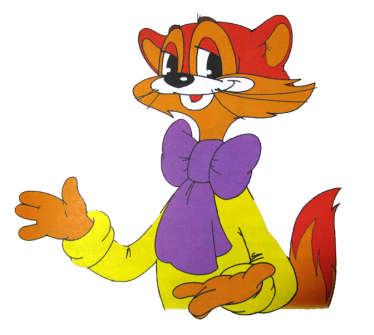 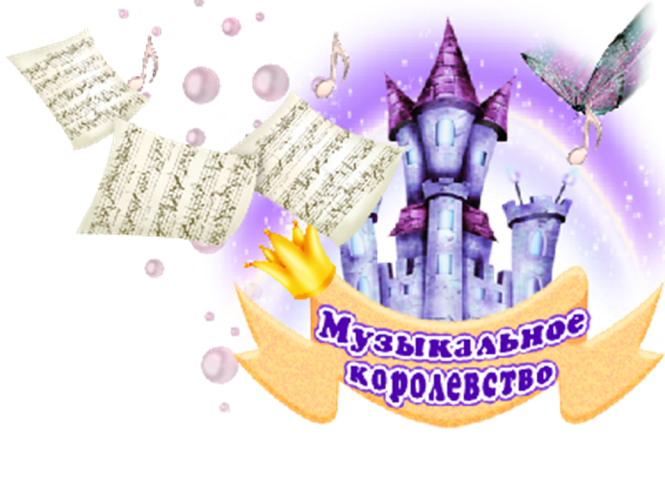 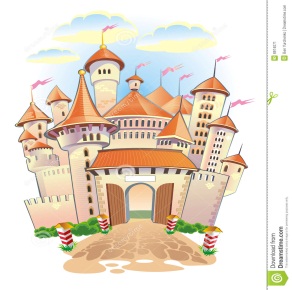 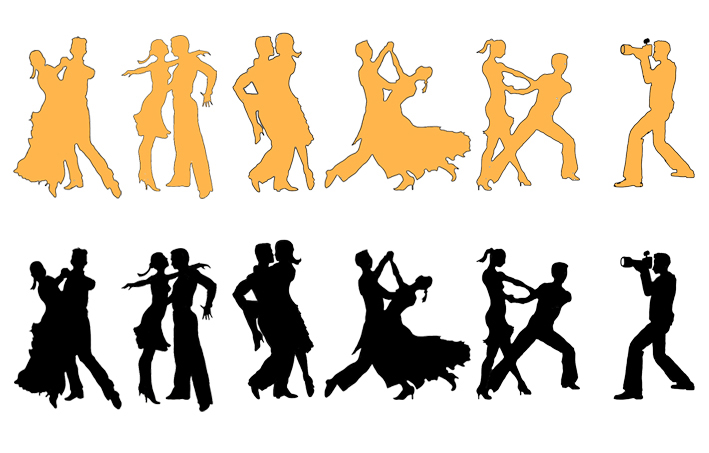 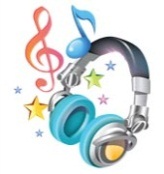 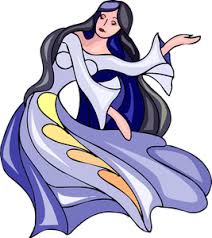 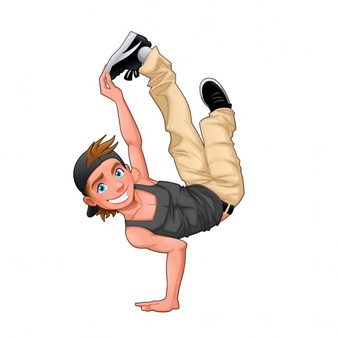 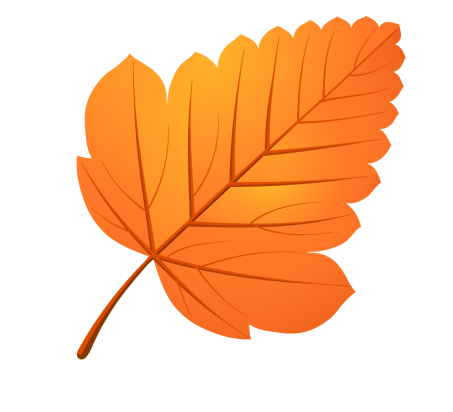 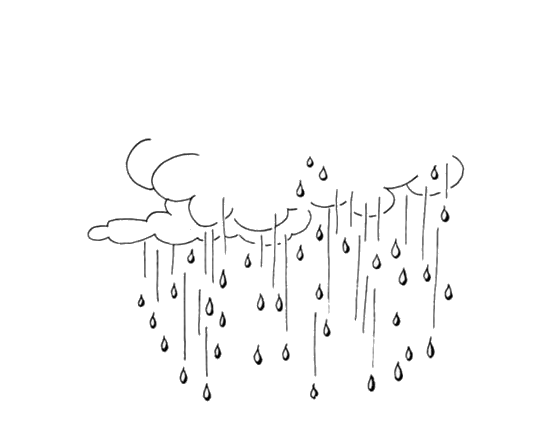 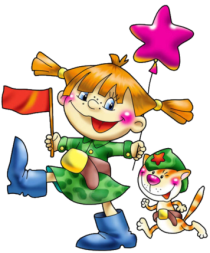 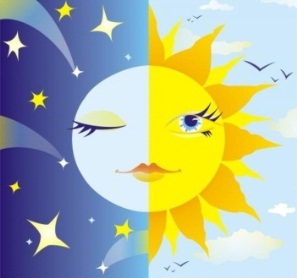 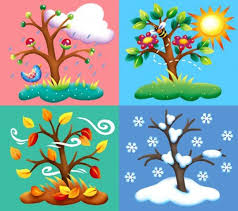 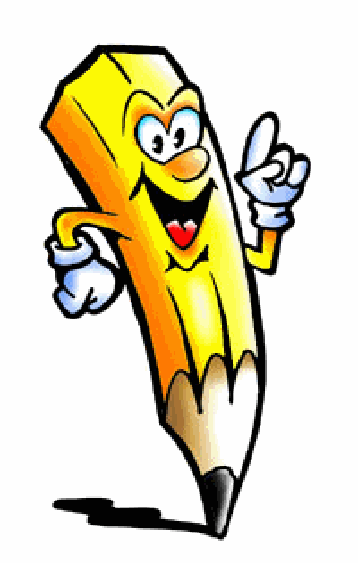 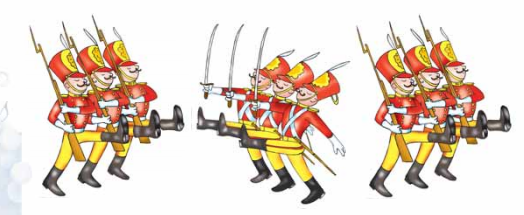 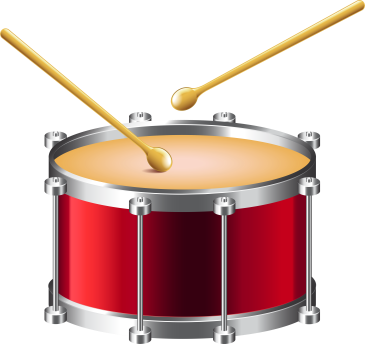 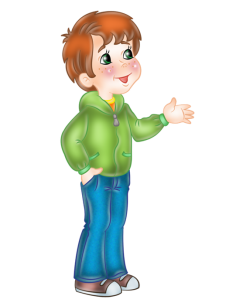 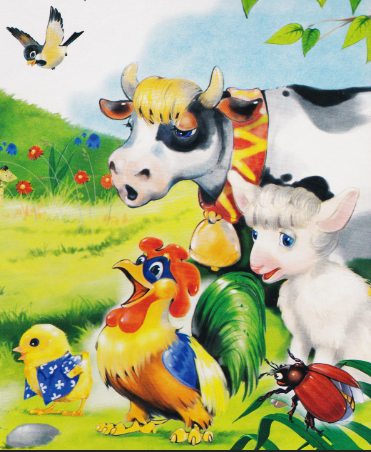 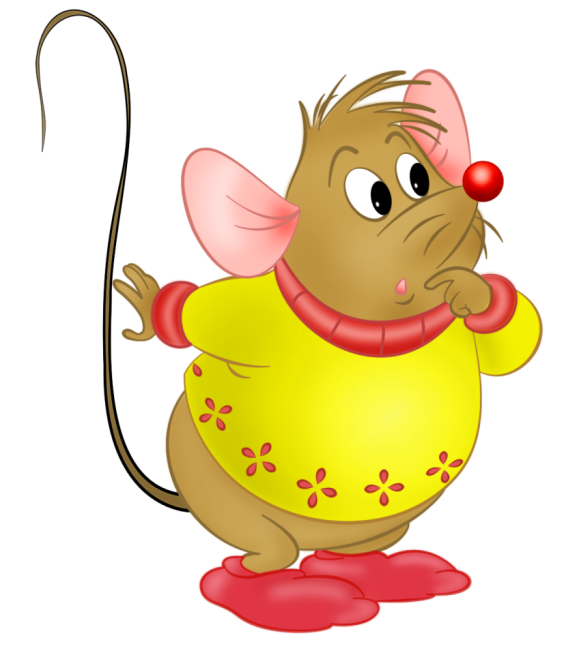 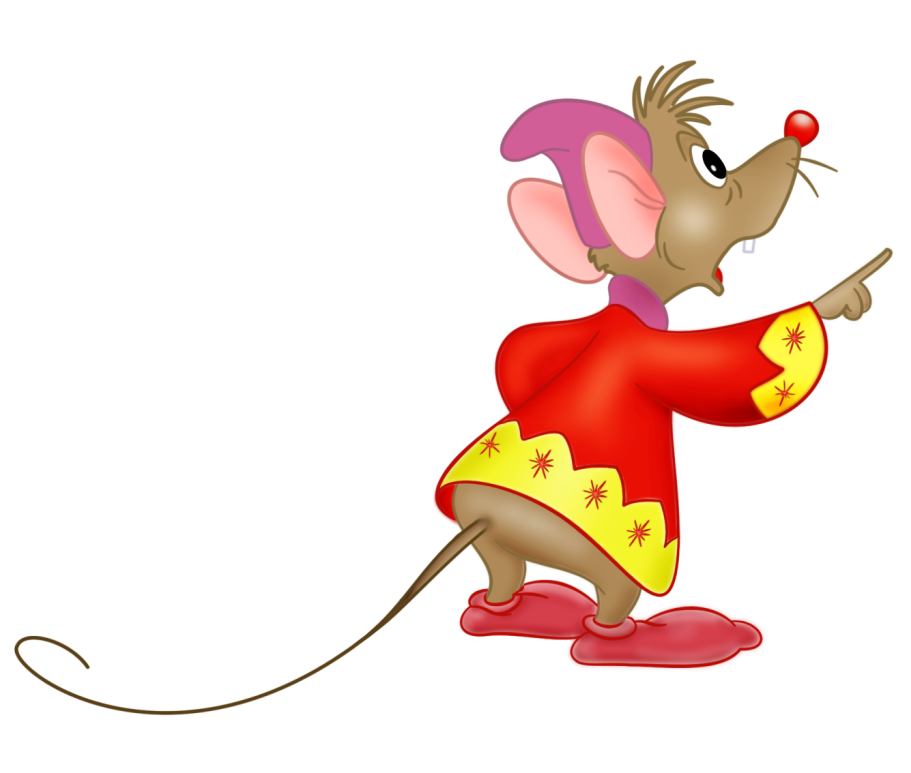 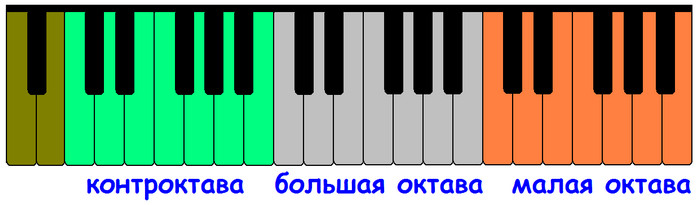 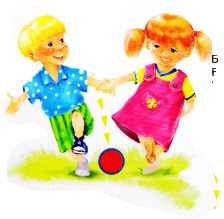 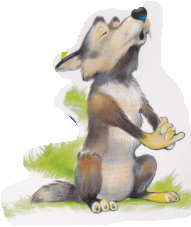 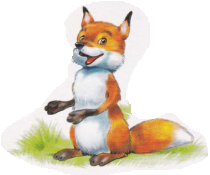 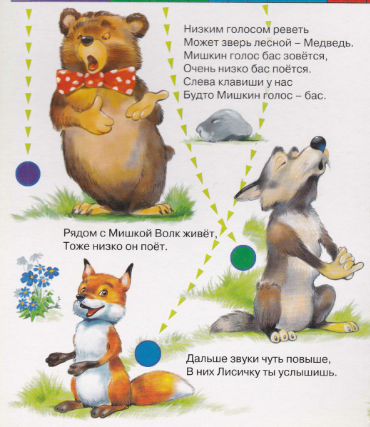 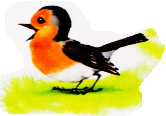 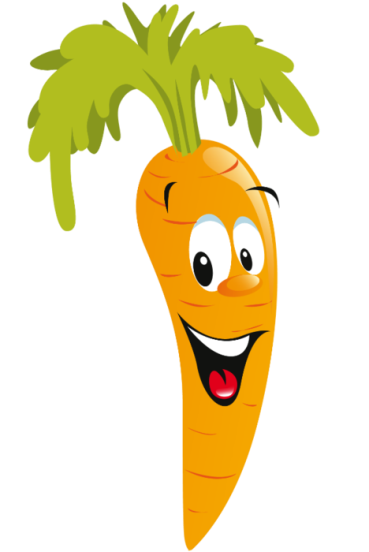 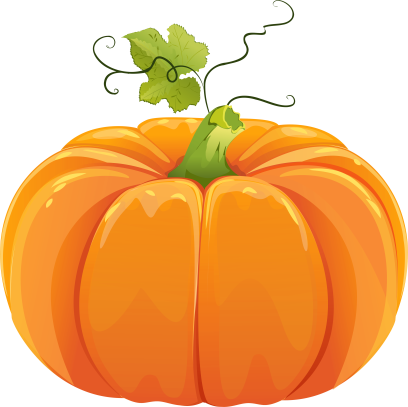 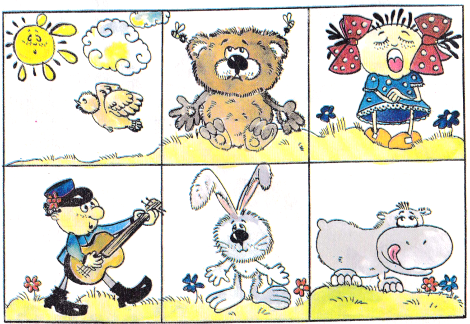 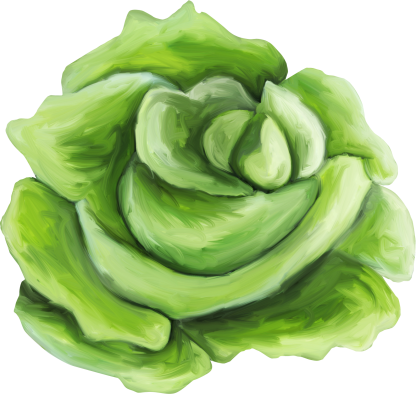 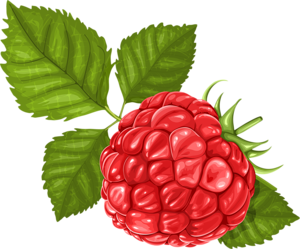 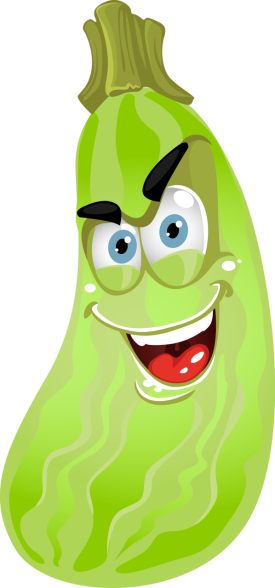 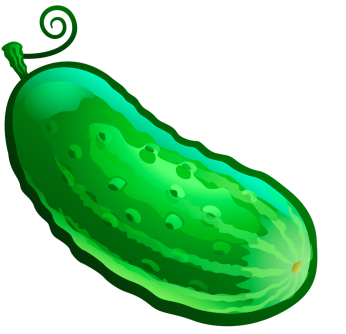 Ребята, приглашаю вас  в удивительную страну Музыки!Шаг за шагом вы начнете  познавать загадочный музыкальный мир. Мы будем петь  песни, слушать музыкальные произведения, и постепенно вы научитесь  воспринимать  и понимать красоту музыки.УСПЕХОВ И ПРИЯТНЫХ ОТКРЫТИЙ!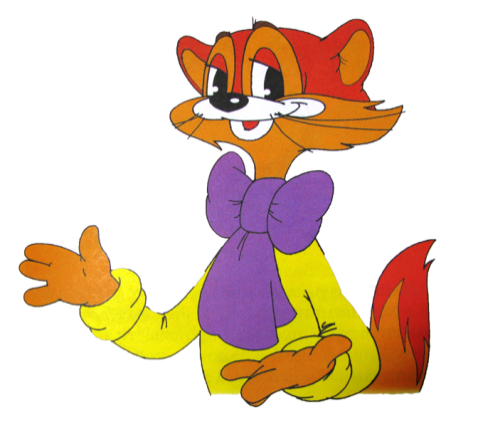 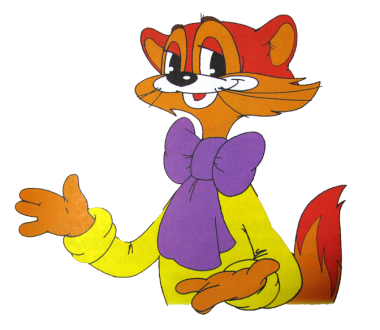 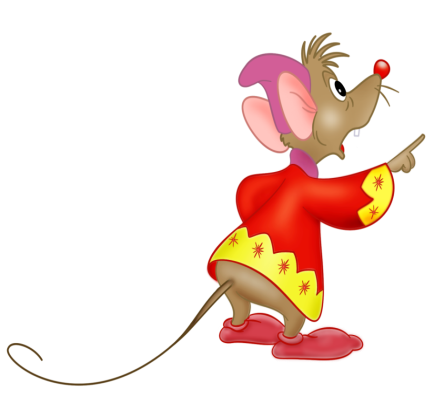 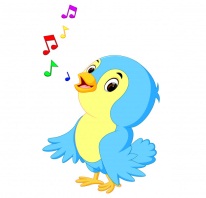 У нас урок необычный —Немного на нём непривычно.Приветствие, сказки, игры, задания - Все музыкальное.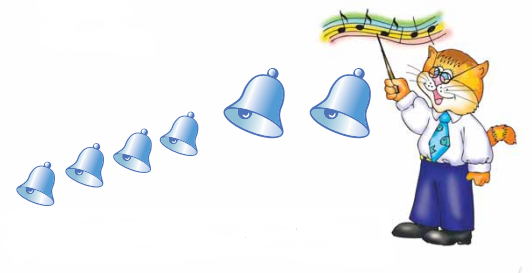 Здравствуйте, ребята! Рад я видеть вас.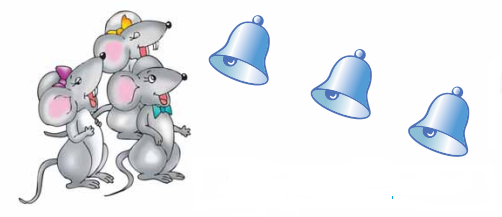 Здравствуйте, учитель! Добрый день, наш класс.Настаёт волшебный час,Музыка придет сейчас.Но вначале тишинаК нам заходит в класс  ОНА.Музыка — это искусство, которое языком звуков передает чувства людей и изображает окружающий мир.Музыка  всюду  живёт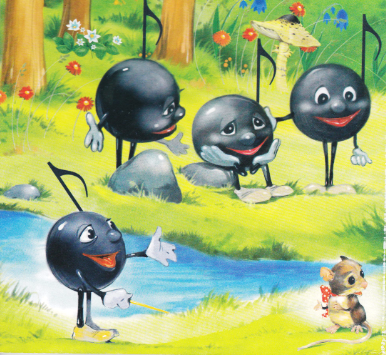 Ветер  чуть  слышно  поёт,Липа  вздыхает  у  сада…Чуткая  музыка  всюду  живёт  —В  шелесте  трав,В  шуме  дубрав  —Только  прислушаться  надо.Звонко  струится  ручей, Падает  гром  с  небосвода  —Это  мелодией  вечной  своейМир  наполняет  природа!                                 В.  СемернинС. Прокофьев Ходит месяц над лугамиКакие  чувства  вызывает  у  вас  эта музыка?  Почему?  Кто  и  как  «поёт»  мелодию?Звуки природы, которые вы слышите: журчание ручейка, гудение  шмеля, пение  птиц  — шумовые. А существуют  звуки особенные  — музыкальные.  Их поют или исполняют на музыкальных инструментах.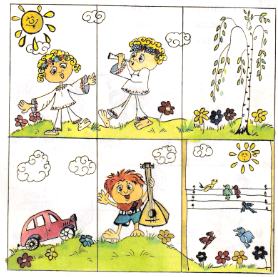 Музыка  может  воспроизводить  даже  «голоса»  насекомых.  Вспомните  «голоса»  насекомых, которых вы знаете.Над цветочком шмель летаети нектар там собирает.Шмель мохнатый и большой,он к цветочку — всей душой!                        В. Афанасьевич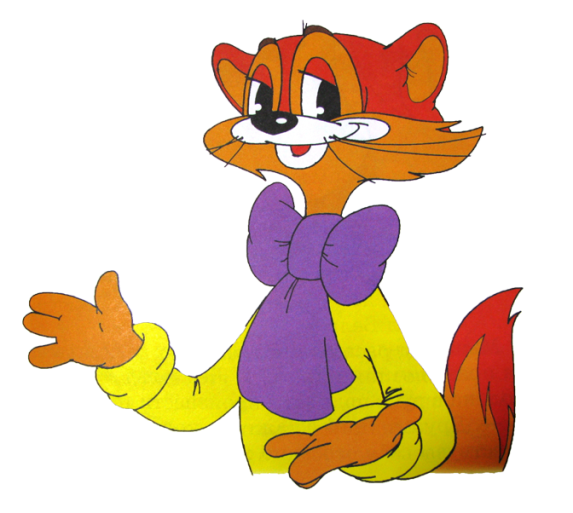 Мелодия – это напев.Мелодию называют «душой музыки». Как вы думаете, почему?Мелодия может быть радостной, грустной, игривой, задумчивой. Мелодию можно сыграть на музыкальном инструменте или спеть. Определите, какая мелодия в этих пьесах?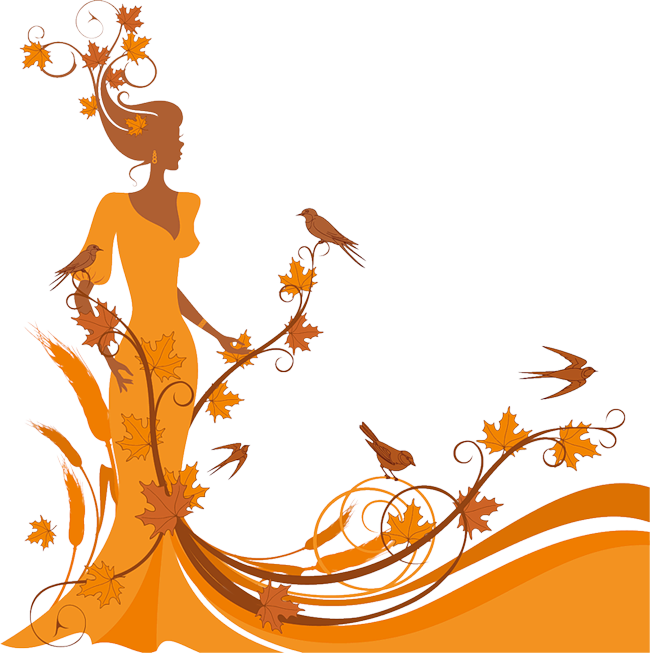 В Музыкальном королевстве  жила одна  девочка. Без нее не обходился ни один праздник в королевстве. Там, где она появлялась, люди начинали петь. А звали девочку – Песня.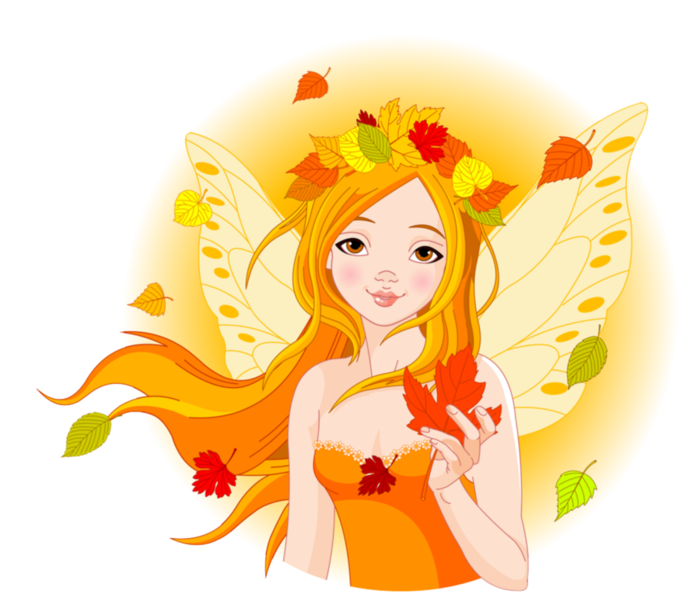 Песня – это музыкальное произведение, которое поют. Песня состоит из куплетов. Куплет имеет запев и припев. Стихи к песне сочиняет поэт, а музыку – композитор.Рассмотрите веночек, который сделала девочка Песня. Почему цветы имеют разные цвет и форму?     Какое настроение у этих  песен?      Чем они отличаются друг от друга? Рассмотрите рисунки. О каких песнях они вам напомнили?Сколько куплетов в этой песне?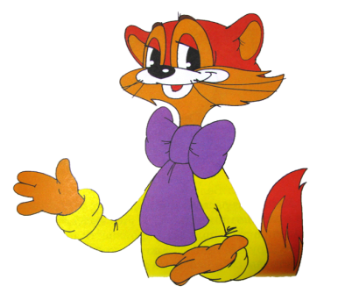 Какая Ваша любимая песня? Чтобы правильно петь, Нужно встать или сесть. 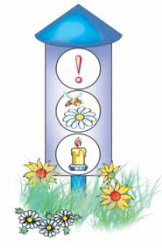 Ноги в пол упри сильней,Спинку выпрями скорей.Руки, плечи – все свободно,Петь приятно и удобно.Раз – вниманье!Два – вдыхаем!Три – дружно петь мы начинаемВДОХспокойный  и полный, как нюхаем цветок ,но быстрый, потому что может прилететь пчёлка.ВЫДОХдолгий и плавный, как дуем на огонёк так, чтобы не загасить пламя свечки.Попевка — упражнение для голоса, готовит голос к пению. 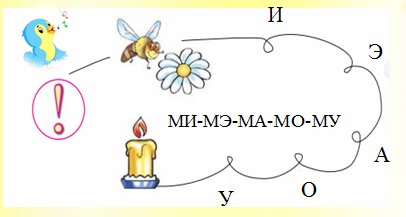 Музыкальные звуки бывают  громкими и тихими.  Их обозначают  итальянскими словами: форте(f ) — громко, пиано(p ) — тихо.Все на свете дети знают:Звуки разные бывают.Чтобы громкость  инструментов распознать,Подумай, как они должны звучать.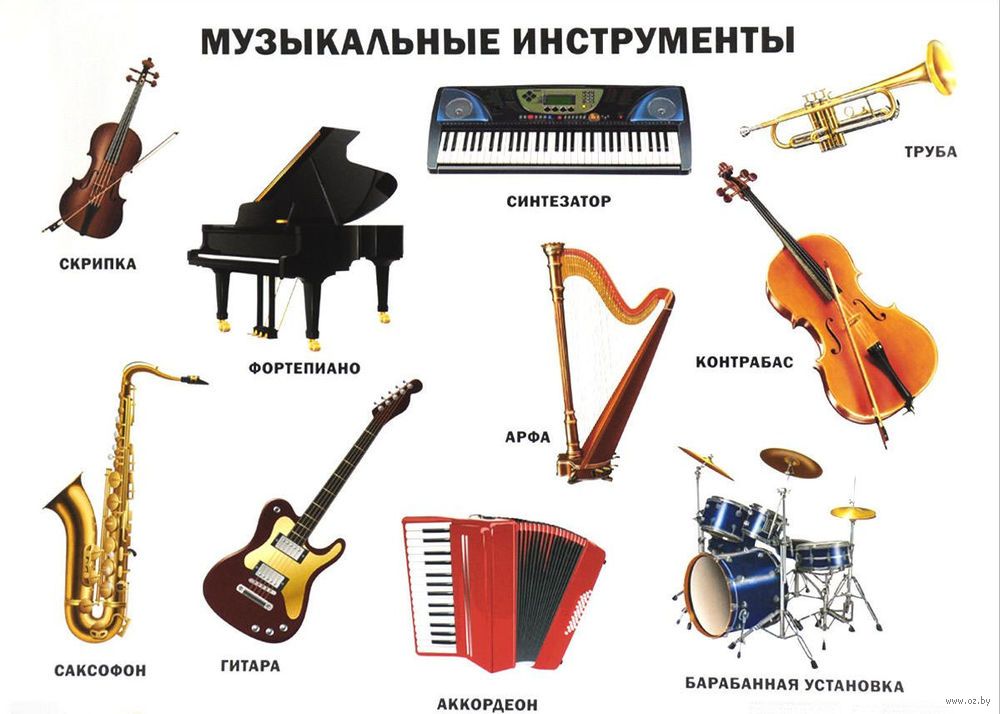 Выберите инструменты для исполнения тихой музыки.В темном лесу стоит избушка на курьих ножках. Её хозяйка — Баба-яга.  Музыкальный портрет Бабы - яги композитор создал чередованием громких и тихих звуков.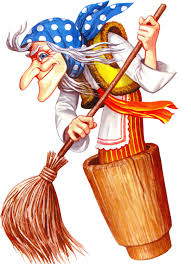 Для записи музыкальных звуков есть специальные знаки — ноты. Ноты записывают в виде маленького овала.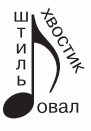 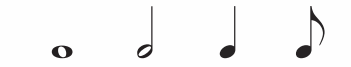 Иногда  к нему добавляют палочку-штиль и  хвостик.Шагают ноты с намиКрасивыми рядами.И их узнать так  просто:овал, плюс штиль, плюс хвостик.Нот на свете ровно семь,И они известны всем.ДО, РЕ, МИ, ФА, СОЛЬ, ЛЯ, СИ – Нотки в гости пригласи! Нотный стан (нотоносец) — пять линий для записи нот.  В начале нотного стана пишут скрипичный ключ.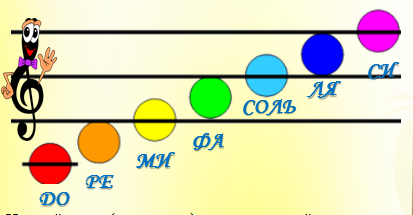 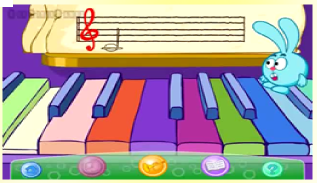 Вышли ноты на зарядку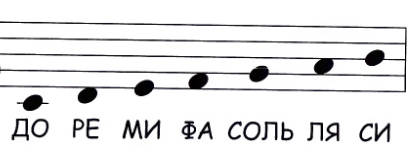 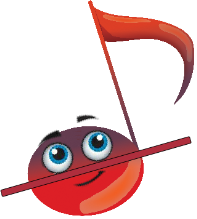 На спортивную площадку.«ДО!» – сказала нота  ДО.Нота ЛЯ легко и смело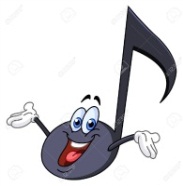 «Ля» умело всем пропела.Всем на утренней заре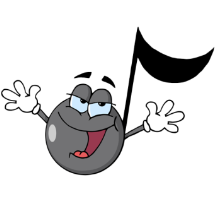 «Ре!» – сказала нота  РЕПрибежала СИ с приветом,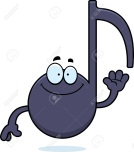 Только «си» сказав при этом.Лаконичной  МИ была,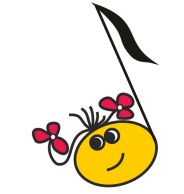 Только «ми» произнесла. Ой, мы метим все в артистки!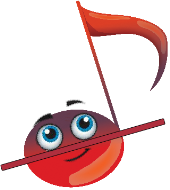 ФА пришла и без проблемПросто «фа» сказала всем. 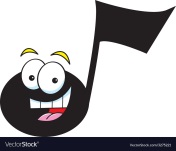 Ах, мы метим все в солистки!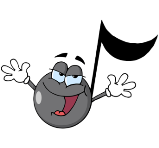 Только «соль» сказала СОЛЬ,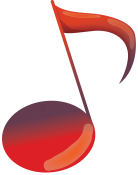 Ей понятна эта роль. И в симфонии, и в песнеМы должны быть только вместе.Только вместе мы сильны,Яркой музыкой полны!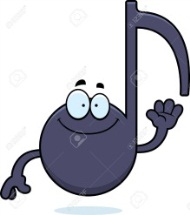 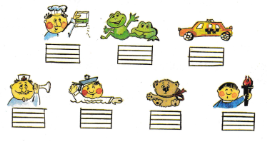 Назовите неподписанные нотыНазовите неподписанные ноты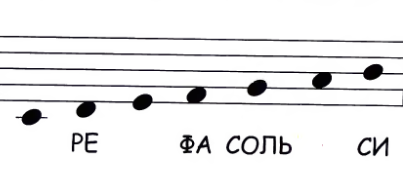 Где должны быть  недостающие ноты?Где должны быть  недостающие ноты?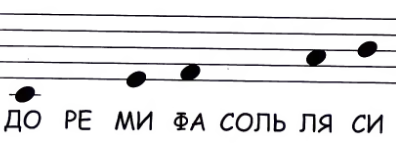 Измените имена так, чтобы «спрятать» в них названия музыкальных звуков. Например, Федя – ФёДОр, Валентина – ВаЛЯ.Ольга, Юлия, Дима, Николай, Андрюша, Люда, Галина, Веня, Полина, Володя, Анатолий, АфоняИзмените имена так, чтобы «спрятать» в них названия музыкальных звуков. Например, Федя – ФёДОр, Валентина – ВаЛЯ.Ольга, Юлия, Дима, Николай, Андрюша, Люда, Галина, Веня, Полина, Володя, Анатолий, АфоняПрочитайте стихотворение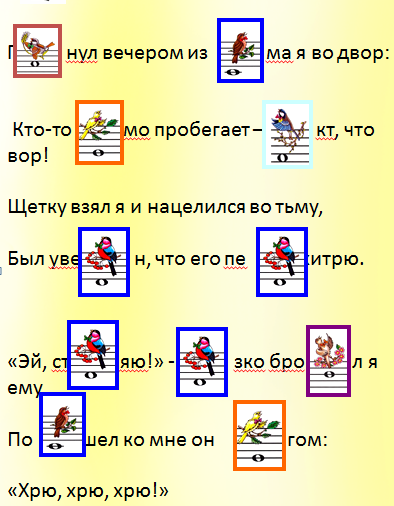 Стихотворение Ю.Хазанова; ребус М.Михайловой /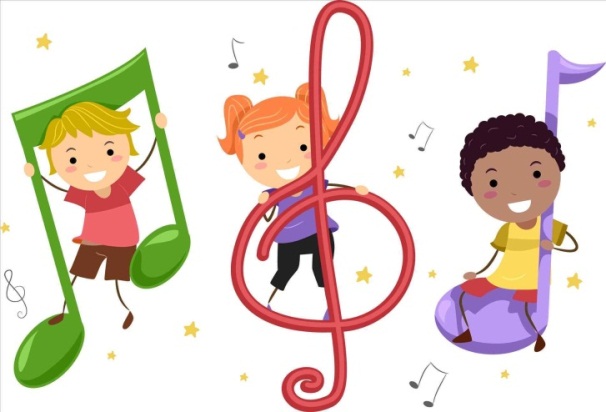 Дин-дилинь, звенит звонок.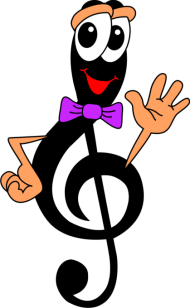 Вот окончен наш урок.Ты дорогу в нотный мирДля себя сейчас открыл.Отправляйся смело в путьИ урок наш не забудь!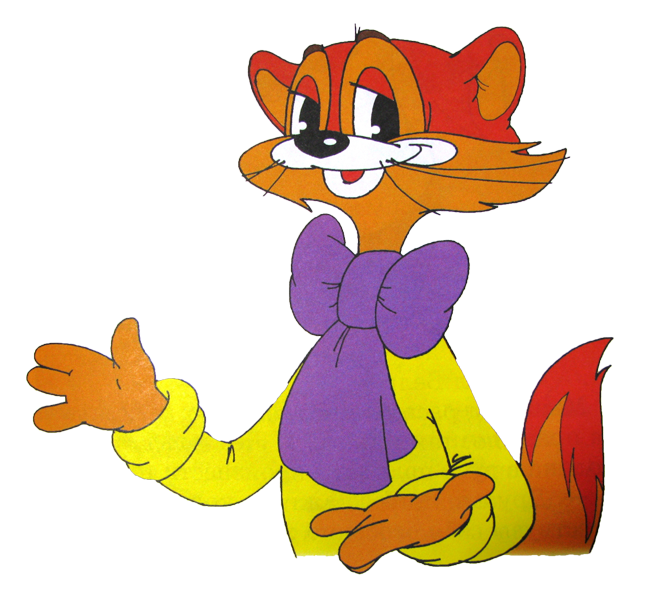 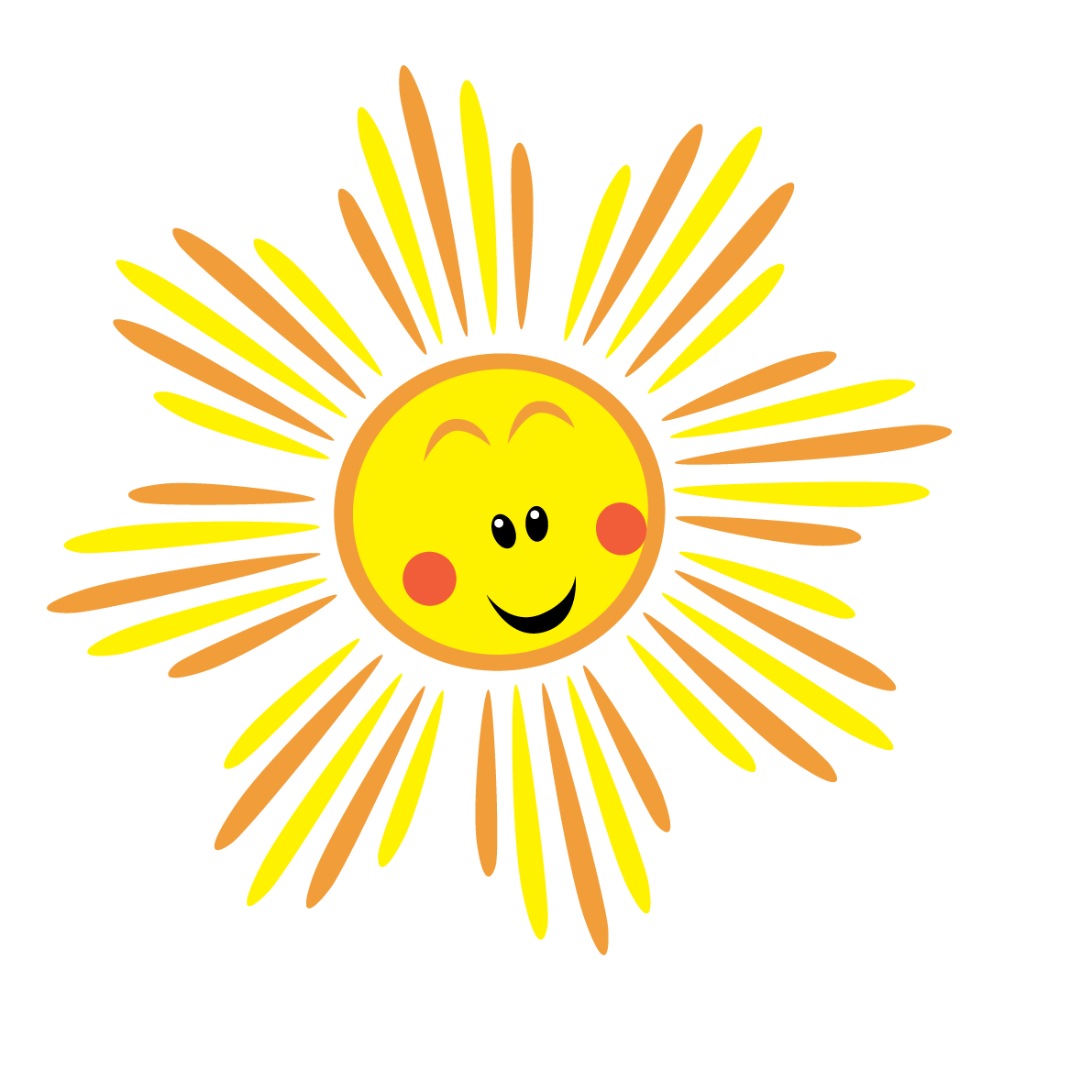 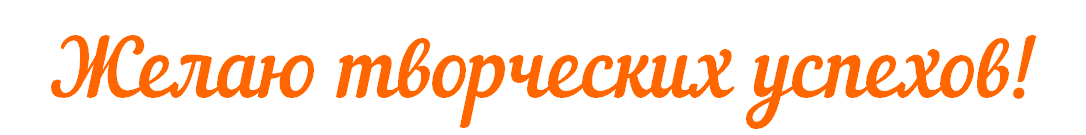 Использованная литература:1. Волков С. Первые уроки для малышей. М., «Омега», 2001 г. 2. Еремеева М.В. Музыкальная азбука. 1-4 классы. – М.: Издательство «Экзамен»,, 2019. – 78 с.3. Иванова О. Музыкальный букварь для малышей. -Ростов-на-Дону: Издательский дом «Проф –Пресс», 2006 г.4. Музыка. 1 класс: система уроков по учебнику Е.Д. Критской, Г.П. Сереевой, Т. С. Шмагиной / авт.-сост. О.П. Лагунова. – Волгоград: Учитель, 2017. – 182 с.Интернет – источники:Козлова Н. Музыка вокруг нас  https://www.youtube.com/watch?v=GPFj5Ev983I Песня «До-ре-ми-фа-соль» https://www.youtube.com/watch?v=S81ZE8e7y9w Поем песенки вместе со Смешариками https://www.youtube.com/watch?v=WX2322R0cOs Леопольд http://static.tunnel.ru//media/images/2016-06/post/28902/1393358853337388_orig.png Музыкальное королевство http://www.muz-urok.ru/wpimages/wpdbf29f4a_06.png Мальчик http://dutsadok.com.ua/clipart/ljudi/186424b81e14.png